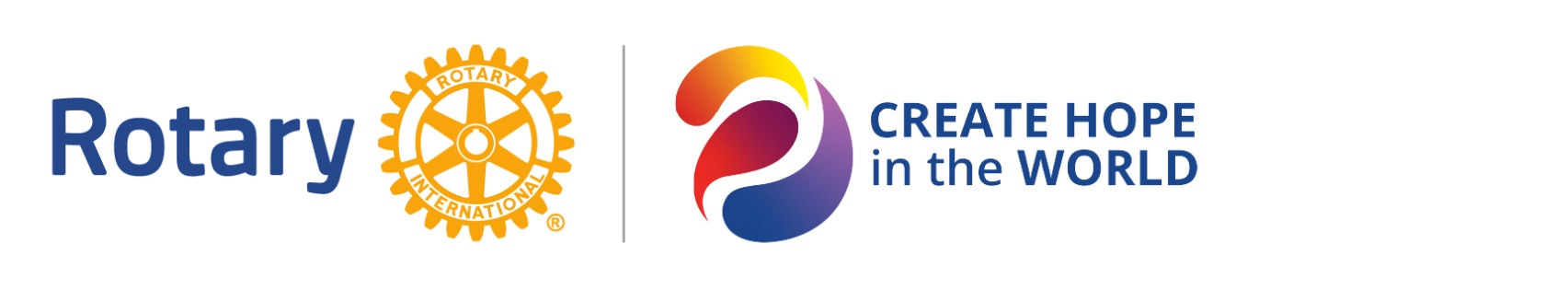 Hanover Rotary Club Notes7/12/23 Weekly MeetingJanice called the meeting to order at 7:00 PM.  Blessing: PennyPledge: TedAttending Members:   Judson, Michelle, Ken, Janice, Penny, Brenda, Sanjeev, Arnie, Celeste, Aimee, Robert, Glenn, Clint, TedHonorary Rotarian: Visiting Rotarians: Guests: Sergeant-at-Arms Report: Penny gave a Sergeant-at-Arms report. 41 Hanover Rotarians present. 0 visiting Rotarians. Penny gave a groaner joke. Clint told a joke that may have been almost as bad!President’s CommentsJanice welcomed Ted back to the Club. The new President is asking us to Create Hope in the World. Janice is shaping her goals around this theme. She is wanting to promote the Club more and create a strong foundation. She would like to further our reach in the Community and welcome new members.Penny will be membership chair. Robert is serving as RYLA chair. Aimee will be club administrator. Arnie & Celeste will be Club Service Chair and Vice Chair. Sanjeev and Vera will be Community Service Chairs. Holly will be Foundation Chair again. Glenn will be Treasurer again (with Mike’s help!) Rickey will be Sergeant at Arms, even though he can’t even be here. Ken will be the Hanover Rotary Foundation Chair. Michelle will be Secretary and Webmaster.  Judson will be Dining Liaison again.  She is proud to be a member of Hanover Rotary and honored to serve again as our President while we Create Hope in the World.Happy/Sad Bucks: Arnie & Celeste went to the DMV in Ashland and got all their cars and driver’s licenses changed overTed is happy to back home! Sanjeev had the opportunity to go to the School Board meeting yesterdayAimee had a good vacation in Vegas and Utah. It was hot! Glenn is glad to see ClintBrenda’s daughter got engaged about 3 weeks ago and she likes him!Penny is happy because she met her sales goal at work and will get a nice bonusRotary Minute: Ken gave a Rotary Minute about the new Rotary year and talked about the new people taking office.  The Presidential Theme for the year is Creating Hope in the World. The Rotary Magazine has lots of information about this.Announcements:On July 26, we have the Hanover Community Cats visit and are asking members to bring cat food or kitten food or kitty litter or anything that could help the cats.We are looking for speakers for the upcoming year.Upcoming DatesJuly 2023July 15th	District Event - Change of Leadership & Awards- Colonial HeritageJuly 19th	No Meeting	July 18th	Grand Opening of the RMH @ The Children's Hospital (Grant we are participating in.July 26th	Regular Meeting - Hanover Community CatsJuly 29th	District Event - Vibrant Club Training/Membership Training- Colonial HeritageAugust 2023August 2nd	Regular Meeting - Perry L Barber, NOT CONFIRMEDAugust 9th	No Meeting	August 12th	Moments of Hope – Clothing distributionAugust 16th	Regular Meeting – Speaker TBD	August 23rd	TBD	August 30th	District Governor Visit	Program:Club AssemblyAfter Judson led the Club in the 4-Way Test, Janice adjourned the meeting at 7:32 p.m. 								Michelle Nelms	